INDICAÇÃO Nº 9302/2017Indica ao Poder Executivo Municipal a construção de canaleta na esquina da Rua Ouro Preto,  com a Rua Marília de Dirceu, no Bairro  Parque Olaria.Excelentíssimo Senhor Prefeito Municipal, Nos termos do Art. 108 do Regimento Interno desta Casa de Leis, dirijo-me a Vossa Excelência para indicar que, por intermédio do Setor competente, promova a construção de canaleta na esquina da Rua Ouro Preto com a Rua Marília de Dirceu, no Bairro Parque Olaria.Justificativa:Esta vereadora foi procurada por moradores do bairro Parque Olaria, solicitando a construção de canaleta no local, porque a água da chuva que desce da Rua Ouro Preto entra nas casas da Rua Marília de Dirceu,  causando muito transtorno e prejuízos com mais gravidade no número 438.Plenário “Dr. Tancredo Neves”, em 08 de dezembro  de 2.017. Germina Dottori- Vereadora PV -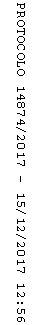 